NOTES:  Fragrance Load is 25%Enchantment Reed Diffuser(Contains: Hexyl Cinnamal, Tetrahydrolinalool)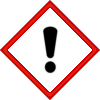 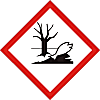 Warning:May cause an allergic skin reaction. Toxic to aquatic life with long lasting effects.Avoid breathing vapour or dust.  Avoid release to the environment.  Wear protective gloves.   IF ON SKIN:  Wash with plenty of soap and water.  If skin irritation or rash occurs:  Get medical advice/attention.  IF Collect spillage.  Dispose of contents/container to approved disposal site in accordance with local regulations.Contains (E)-1-(2,6,6-Trimethyl-1,3-cyclohexadien-1-yl)-2-buten-1-one, 3-(o-Ethylphenyl) -2,2-dimethylpropionaldehyde, Benzyl salicylate, Citronellol, Coumarin, Geraniol, Geranyl acetate, Limonene, Linalyl acetate, Tetramethyl acetylocathydronaphthalenes. May produce an allergic reaction.Company Name, Company Address, Company Telephone Number